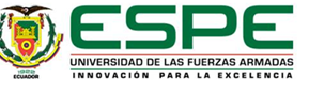 VICERRECTORADO DE INVESTIGACIÓN, INNOVACIÓN Y TRANSFERENCIA DE TECNOLOGÍACENTRO DE POSGRADOS CERTIFICACIÓN Certifico que el artículo científico, “Título” fue realizado por el/los señor/señores Apellidos, Nombres completos el cual  ha sido revisado y analizado en su totalidad por la herramienta  de verificación de similitud de contenido; por lo tanto cumple con los requisitos legales, teóricos, científicos, técnicos y metodológicos establecidos por la Universidad de las Fuerzas Armadas ESPE,  razón por la cual me permito acreditar y autorizar  para que lo sustente públicamente. Sangolquí,….Firma:……………………………Apellidos, Nombres (completos) DIRECTORC.C.: ………………………..Urkund Analysis ResultAnalysed Document:	Título del trabajo de titulación aprobado.pdf (D54403984) Submitted:		Fecha y horaSubmitted By:	correo institutionalSignificance:	%Sources included in the report:Trabajo de titulación completa……..https://es..... http://www....https://www...https://www...Instances where selected sources appear:7Firma:……………………………Apellidos, nombres (Completos)  DIRECTORVICERRECTORADO DE INVESTIGACIÓN, INNOVACIÓN Y TRANSFERENCIA DE TECNOLOGÍACENTRO DE POSGRADOS                                     RESPONSABILIDAD DE AUTORÍAYo/nosotros, Apellidos, Nombres completos, con cédula/cedulas de ciudadanía n°…, declaro que el contenido, ideas y criterios del artículo científico: Título… es de mi/nuestra autoría y responsabilidad,  cumpliendo con los requisitos legales, teóricos, científicos, técnicos, y metodológicos establecidos por la Universidad de las Fuerzas Armadas ESPE, respetando los derechos intelectuales de terceros y referenciando las citas bibliográficas.Sangolquí,… 					Firma…………………………….Apellidos, Nombres completos autor/autores C.C.: ………………………….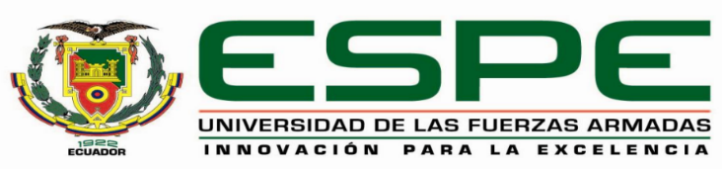 VICERRECTORADO DE INVESTIGACIÓN, INNOVACIÓN Y TRANSFERENCIA DE TECNOLOGÍACENTRO DE POSGRADOSAUTORIZACIÓN DE PUBLICACIÓN Yo/nosotros, Apellidos, Nombres completos, con cédula/cédulas de ciudadanía n°… autorizo/autorizamos a la Universidad de las Fuerzas Armadas ESPE publicar en el Repositorio Institucional: el registro bibliográfico, el resumen y la dirección web indexada en la revista del artículo científico: Título...Sangolquí,…                                                                  Firma……………………………..Apellidos, Nombres completos de autor/autores C.C.:………………………….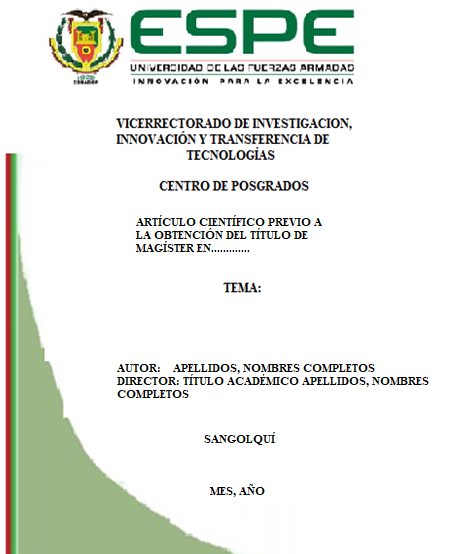 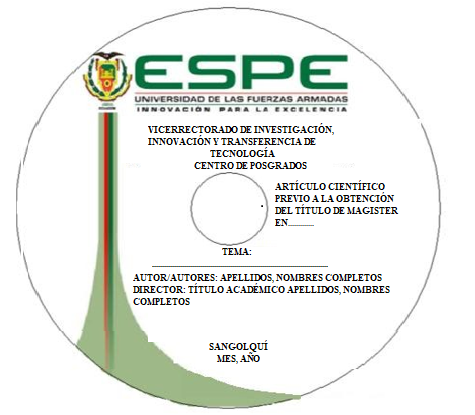 